UNIVERSIDAD DEL TOLIMAFACULTAD DE CIENCIAS ECONÓMICAS Y ADMINISTRATIVASMAESTRÍA EN ADMINISTRACIÓNApreciados maestrantes:Con el propósito de orientarlos en todos los aspectos relacionados con la elaboración de la propuesta investigativa como parte del proceso de admisión, el presente documento les suministra los parámetros generales que guiarán la elaboración de la propuesta. Es necesario que la propuesta se acoja a una de las siguientes temáticas adelante referenciadas, las cuales hacen parte de las áreas de investigación que desarrollan los diferentes grupos de investigación adscritos a la Facultad y que se acogen a la línea institucional de investigación denominada “Cultura y calidad de vida”. Es importante precisar que cada propuesta debe estar relacionada con uno de los grupos de investigación de acuerdo con sus áreas de trabajo investigativo.LINEA INSTITUCIONAL: CULTURA Y CALIDAD DE VIDASub-línea: Cultura empresarialÁrea: Administración y organizacionesTemas:Historia organizacional Cultura organizacionalEmprendimientoAsociatividadResponsabilidad social organizacionalFinanzasMarketingAdministración y operacionesTalento humano y desarrollo organizacionalCapital relacional, capital intelectual y capital socialEconomía y regiónGrupos de investigación para relacionar en la propuesta investigativa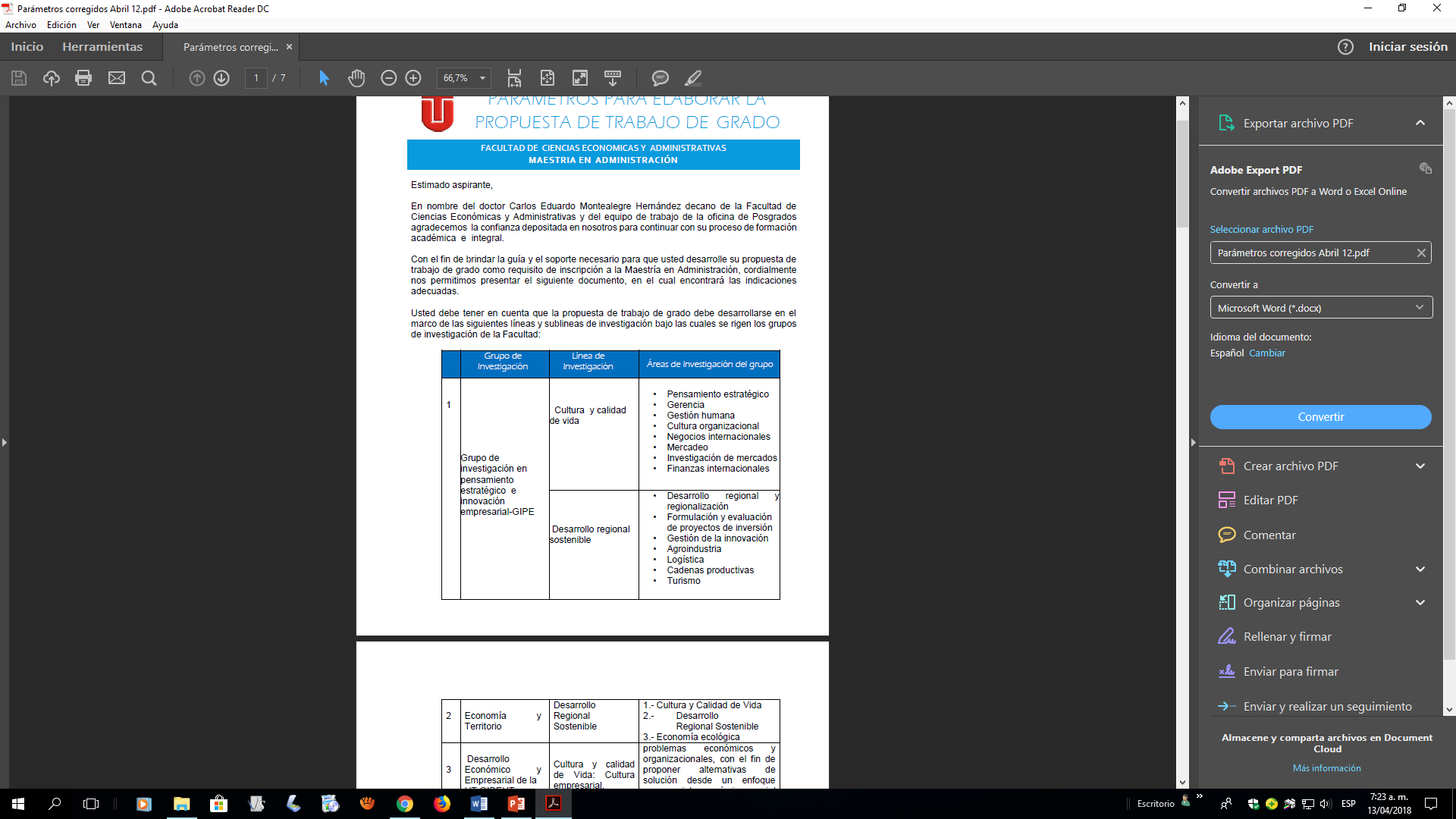 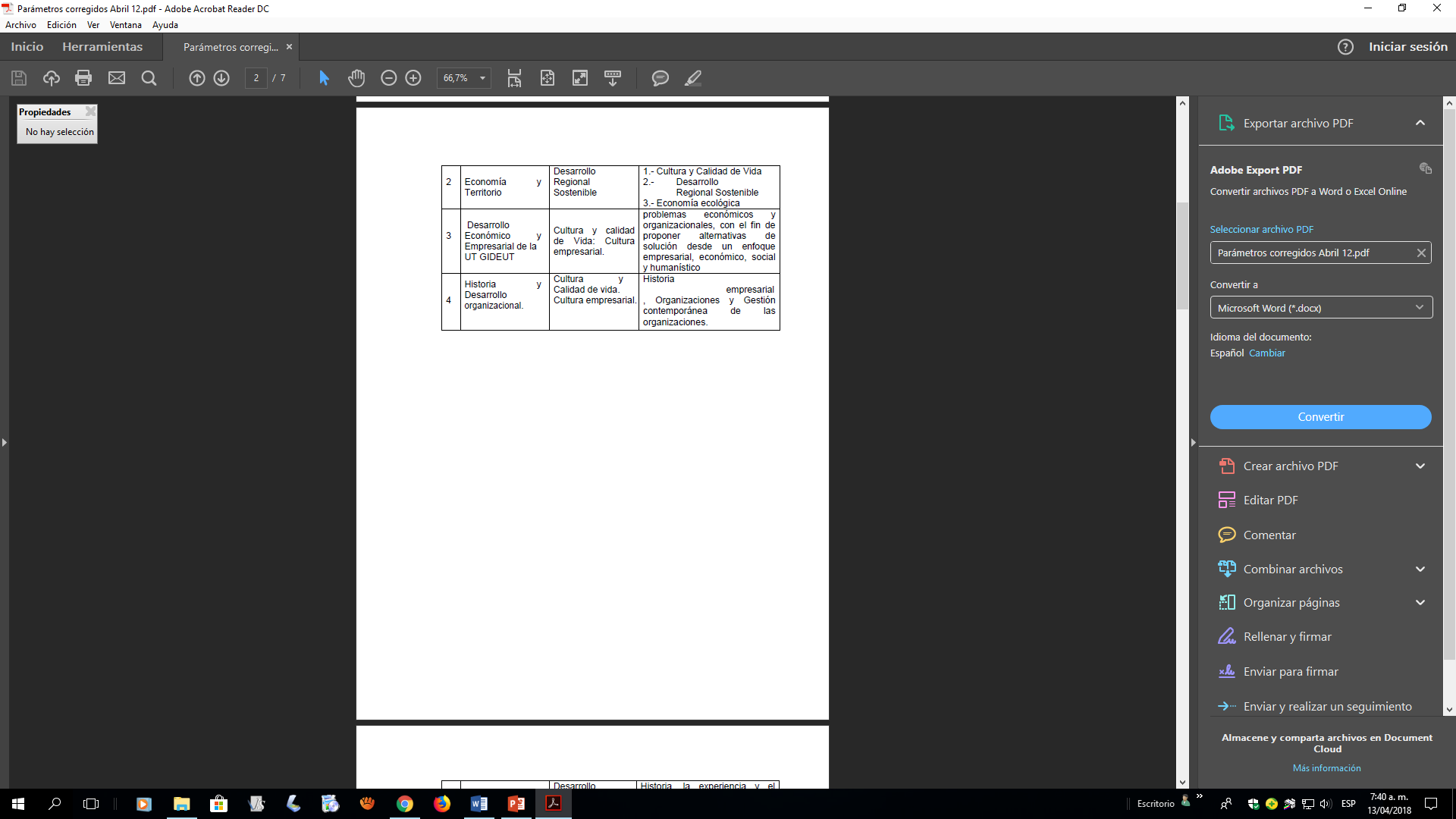 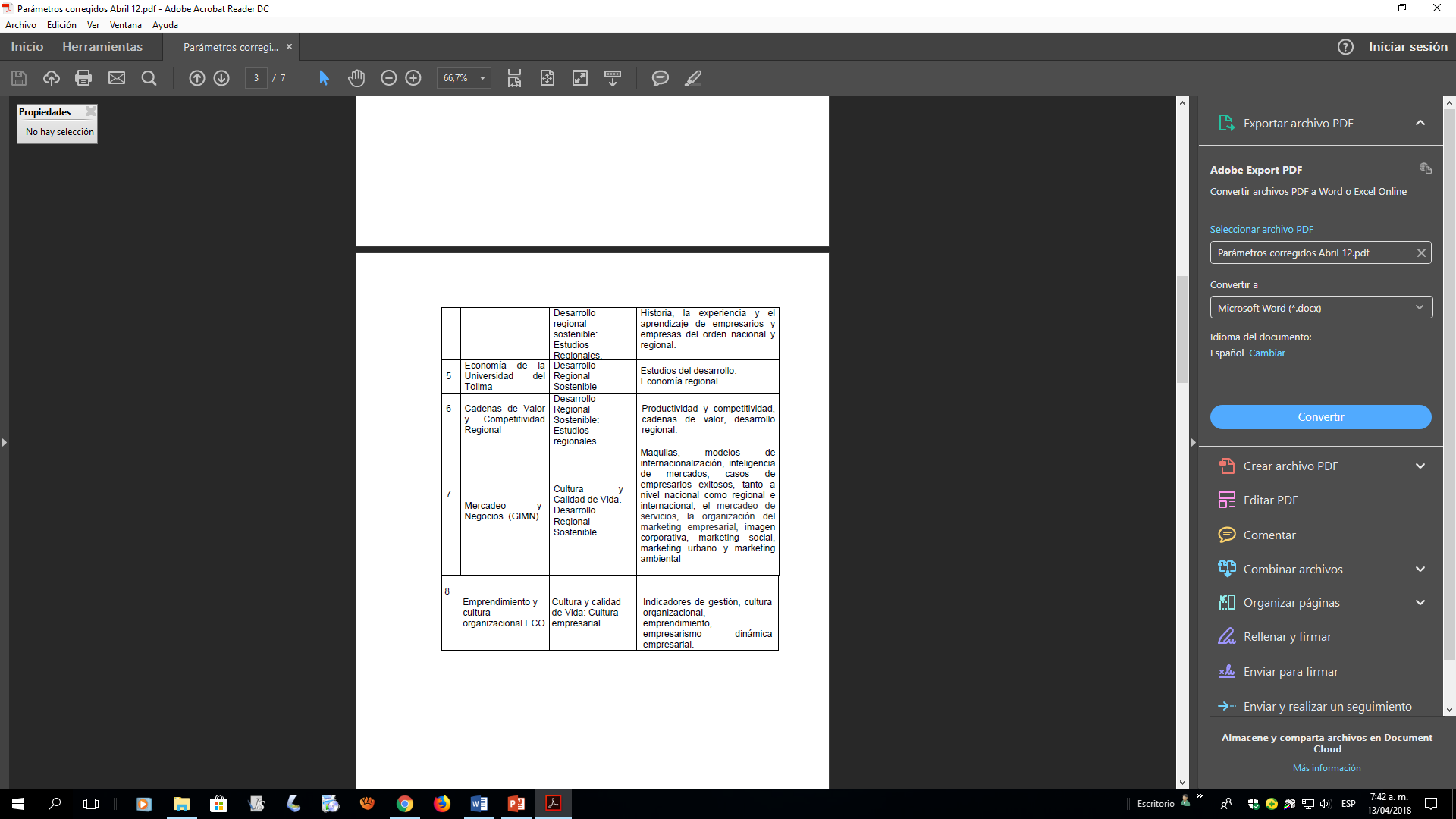 GUÍA PARA LA PRESENTACIÓN DE LA PROPUESA INVESTIGATIVATítulo del Proyecto: debe contener mínimo la relación de dos variables a estudiar y los respectivos sujetos de estudio – no más de 20 palabras.Autores: su nombre e identificación y el cargo se refiere a  “Estudiante Maestría”.Resumen: debe reflejar el qué, el cómo, el para qué de la investigación, así como unos posibles resultados esperados.Duración: el tiempo que tardará desarrollando toda la investigación, no solo la propuesta de investigación.Justificación: Aporta los elementos necesarios para determinar el “para qué” de la investigación, para lo cual deberá establecer los siguientes aspectos:Justificación teóricaJustificación prácticaJustificación metodológicaPlanteamiento del problema:Se trata de redactar coherentemente la situación problemáticaMostrar los síntomas y relacionarlos con las causas que producen dicho problemaIdentificación de situaciones futuras al sostenerse la situación actualPresentación de alternativas para superar dicha situación problemática. Finalizar planteando una pregunta de investigación que está directamente articulada al título y el objetivo general de la investigación.Marco teórico: Este aspecto se debe constituir en el acervo teórico que da sustento a la investigación, es decir, de la estructura teórica deben extraerse las variables que permitirán contrastar los resultados obtenidos con trabajos e investigaciones que se haya realizado en temas relacionados. En este sentido se requiere para la propuesta de tesis de maestría utilizar por lo menos 30 citas bibliográficas (bases de datos, textos, journals, etc.). Cabe resaltar en este sentido y para efectos del informe final, deben emplearse no menos de 120 citas, de las cuales, por los menos el 30% deben ser en Inglés.Estado del arte:Se trata de redactar de manera coherente las investigaciones internacionales, nacionales y locales que se encuentran sobre el tema que se desea investigar, lo cual debe hacerse con el apoyo de citas textuales y contextuales.Todo lo citado debe estar referenciado y viceversaEl estado del arte debe estar compuesto de mínimo  3 hojas  y 20 investigacionesObjetivosGeneral: es el propósito de la investigación y debe estar articulado a las variables centrales implícitas del tema objeto de estudio. Específicos: ayudan a dar respuesta al objetivo general y no deben ser más de 5. Estos se articulan a subvariables que ayudan a dar respuesta al objetivo generalDiseño metodológicoEs el método bajo el cual se explica cómo se desarrollará la propuesta de investigación, por lo tanto debe incluir como mínimo: tipo de investigación, tipo de estudio, población y muestra, instrumentos y técnicas de recolección de información, proceso de análisis de la información, técnicas utilizadas para la validación de los instrumentos de recolección de la información, cronograma de actividades y presupuesto Referencias bibliográficas Debe incluir los documentos de investigación citados en la propuesta de investigación debidamente referenciada de acuerdo a normas APA. Con fundamento en los parámetros presentados y teniendo en cuenta la línea y áreas de investigación definida para la maestría, las propuestas deberán ser avalada por un grupo de investigación de la Facultad teniendo en cuenta la siguiente información: FORMATO PARA LA PROPUESTA INVESTIGATIVA1. TITULO:________________________________________________________________________________________________________________________________________________________________________________________________________________________2. AUTOR:3. RESUMEN (máximo 500 palabras):__________________________________________________________________4. DURACIÓN:     _____ años      ______ mesesJUSTIFICACIÓN _________________________________________________________________PLANTEAMIENTO DEL PROBLEMAMARCO TEÓRICOESTADO DEL ARTEOBJETIVOSDISEÑO METODOLÓGICO REFERENCIAS BIBLIOGRÁFICAS ÍtemNombresCargoIdentificación1